Chip back potential is the level which bulk silicon is maintained by on-chip connection, or it is the level to which the chip back must be connected when specifically stated below. If no potential is given the chip back should be isolated.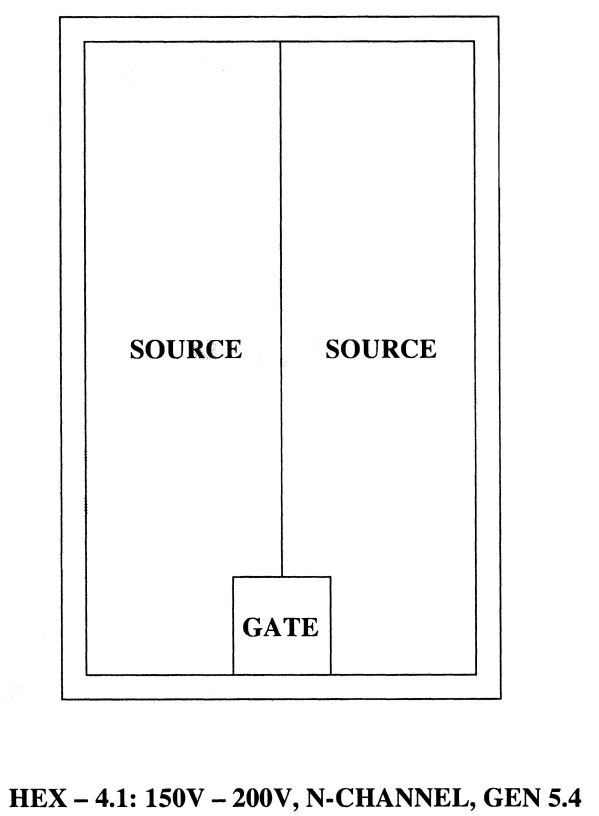 Top Material: Al Backside Material: TiNiAgBond Pad Size: G = .021” X .022” Backside Potential: DRAINMask Ref: GEN 5.4APPROVED BY: DK 			DIE SIZE .165” X .248” 	                   DATE:  7/11/22 MFG: IR			                       THICKNESS  .010”	                   P/N: IRFC52N15DBDG 10.1.2Rev B, 7/19/02